SINTESI DELLE PUBBLICAZIONI IN VOLUME (+ VOCI TRECCANI)2021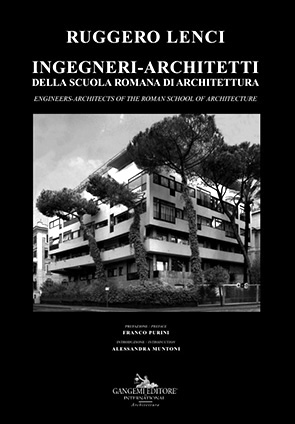 Ruggero LenciIngegneri-Architetti della Scuola Romana di ArchitetturaGangemi, Roma 2021ISBN: 978-88-492-4057-3(italiano e inglese)Il libro, che contiene una prefazione di Franco Purini e un’introduzione di Alessandra Muntoni, tratta i 150 anni di Roma Capitale, dal punto di vista degli ingegneri-architetti. Contiene testi di Chiara Belingardi, Luna Kappler, Gianluigi Lerza, Claudia Mattogno, Elena Paudice,2020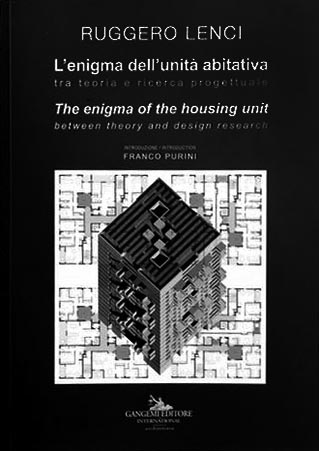 Ruggero LenciL’enigma dell’unità abitativa tra teoria e ricerca progettualeGangemi, Roma 2020ISBN: 978-88-492-3950-8(italiano e inglese)Il libro, che contiene un’introduzione di Franco Purini, raccoglie 30 anni di esperienze progettuali svolte sul tema dell’unità abitativa da Ruggero Lenci2020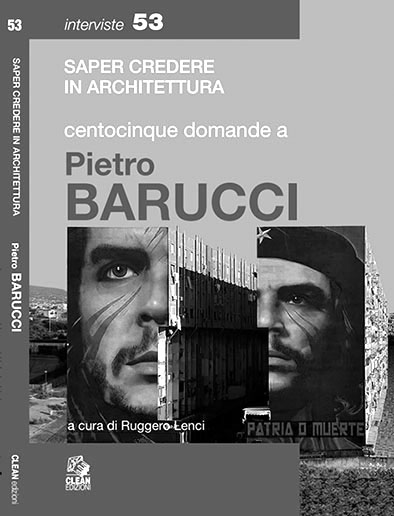 Ruggero LenciCentocinque domande a Pietro BarucciCLEAN, Napoli 2020ISBN: 978-88-8497-745-8Il libro fa parte della serie Saper credere in Architettura e consiste in un’intervista a Pietro Barucci dell’autunno-inverno 2020 dalla quale emergono vicende avvincenti di architettura costruita, della storia della nostra Facoltà di Roma, della vita vissuta di Barucci.2020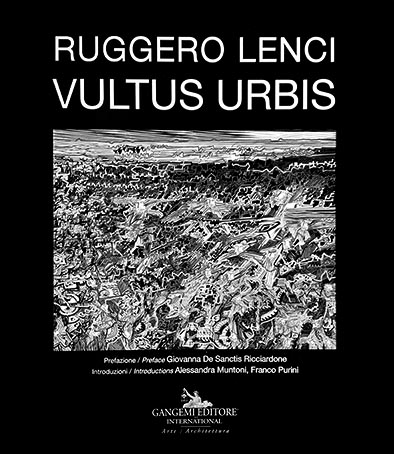 Ruggero LenciVultus UrbisGangemi, Roma 2020ISBN: 978-88-492-3905-8(italiano e inglese)Il libro, con testi di Giovanna De Sanctis Ricciardone, Alessandra Muntoni e Franco Purini, si occupa di indagare il tema della città e delle persone che la abitano, e lo fa attraverso un decennio di disegni dell’autore dellaserie omonima.2019Ruggero Lenci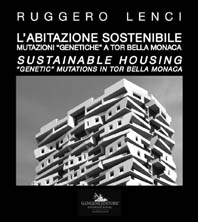 L'abitazione sostenibile, mutazioni genetiche a Tor Bella MonacaGangemi, Roma 2019ISBN: 978-88-492-3802-0(italiano e inglese)Il volume si occupa della progettazione sostenibile e di "demolizioni chirurgiche" dei comparti M4 ed R5 nel quartiere romano di Tor Bella Monaca.In esso sono pubblicati oltre 200 progetti degli studenti di architettura e composizione architettonica del Corso di Ruggero Lenci, alla facoltà di Ingegneria, “Sapienza” Università di Roma.2019Ruggero Lenci, Roberta Mochi (a cura di)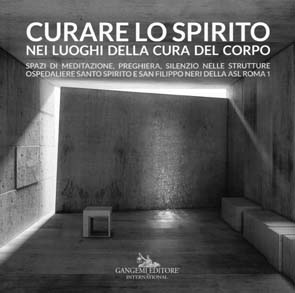 Curare lo spirito nei luoghi della cura del corpospazi di meditazione, preghiera, silenzio nelle strutture ospedaliere del Santo Spirito e San Filippo Neri della ASL Roma 1Gangemi, Roma 2019ISBN: 978-88-492-3764-1Il volume è stato realizzato a seguito del concorso di idee per spazi di meditazione, preghiera, silenzio nelle strutture ospedaliere del Santo Spirito e San Filippo Neri della ASL Roma 1, nel quale Ruggero Lenci è statomembro di Commissione.2018/2019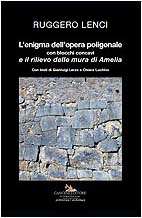 Ruggero LenciL'enigma dell'opera poligonale con blocchi concavie il rilievo delle mura di AmeliaGangemi, 2018/2019(ISBN: 978-88-492-3636-1, prima edizione in italiano)(ISBN: 978-88-492-3718-4, seconda edizione in italiano e inglese)Il volume, frutto di una ricerca di Ateneo, con contributi di Gianluigi Lerza e Chiara Luchino, si occupa di studiare la struttura delle mura poligonali di varie città, non solo dell'Umbria e del Lazio, ma anche dalla Grecia antica, del Sud America e dell'estremo oriente. Contiene il rilievo delle mura poligonali di Amelia effettuato dall'autore.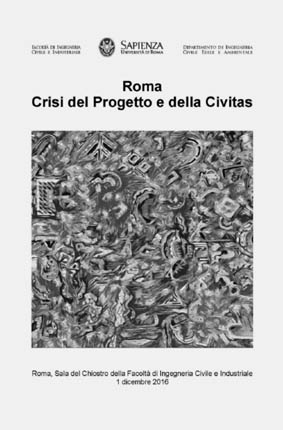 2017Tiziana Ferrante, Ruggero Lenci, Enzo Scandurra (a cura di)Roma, Crisi del Progetto e della CivitasIngramspark, 2017ISBN: 979-12-200-2376-4Il volume, frutto di una giornata di studi del Dottorato di Ricerca inIngegneria dell'Architettura, è dedicato a Giorgio Muratore. Contiene testi,oltre che dei curatori, di Paolo Berdini, Francesco Erbani, Franco Purini, Giorgio Muratore, Massimo Ilardi, Roberto De Angelis, Giulio Tamburini, altri2014Ruggero LenciL’Enigma di Eurosky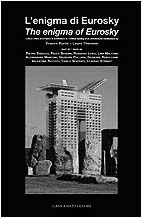 Lettura critica di un’opera di architettura di Franco Purini – Laura ThermesGangemi, Roma 2014ISBN: 978-88-492-2928-8(italiano e inglese)Il volume, contenente testi di Pietro Barucci, Paolo Berdini, Lina Malfona, Alessandra Muntoni, Giuseppe Pullara, Giuseppe Rebecchini, Valentina Ricciuti, Carlo Severati, Claudio Strinati, analizza la torre Eurosky ubicata a Roma-EUR Castellaccio2013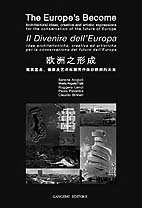 Ruggero Lenci e altri autori (a cura di)The Europe’s Become, Il Divenire dell’Europa, 欧洲之形成Gangemi, Roma 2013ISBN: 978-88-492-2732-4(italiano, inglese, cinese)Il volume, con altri testi di Serena Angioli, Maria Angela Falà, Paolo Palomba, Claudio Strinati, è uscito in occasione del concorsoInternazionale di architettura sul Divenire dell’Europa2013Ruggero Lenci e altri autori (a cura di)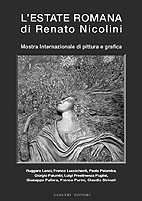 L’Estate Romana di Renato NicoliniGangemi, Roma 2013ISBN13: 978-88-492-2657-7
ISBN10: 88-492-2657-8Il volume, con altri testi di Franco Luccichenti, Paolo Palomba, Giorgio Palumbi, Luigi Prestinenza Puglisi, Giuseppe Pullara, Franco Purini, Claudio Strinati, è uscito in occasione della mostra collettiva di pittura e grafica (110 opere) in ricordo dell’Estate Romanadi Renato Nicolini2012Ruggero LenciL’Enigma del Girasole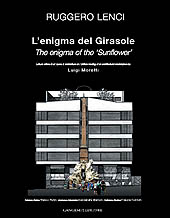 Lettura critica di un’opera di architettura di Luigi MorettiGangemi, Roma 2012ISBN: 978-88-492-2494-8(italiano e inglese)Il volume, frutto di una ricerca di Ateneo, con prefazione di Franco Purini, introduzione di Alessandra Muntoni e postfazione di Claudia Conforti analizza la Casa del Girasole di Luigi Moretti, del 1948-50, ubicata in viale Bruno Buozzi a Roma.2011Ruggero LenciMutazioni Laurentino 38Ontogenesi e filogenesi di un quartiere romano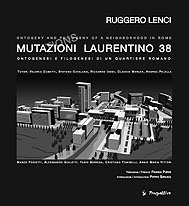 Prospettive Ed., Roma 2011ISBN: 978-88-89400-69-2(italiano e inglese)Il volume, introdotto da Pietro Barucci e Franco Purini, tratta la riprogettazioneDel quartiere abitativo Laurentino 38 a Roma. In esso sono pubblicati oltre 200 progetti degli studenti di composizione architettonica e urbana del Corso di Ruggero Lenci, alla facoltà di Ingegneria, “Sapienza” Universitàdi Roma.2011Ruggero Lenci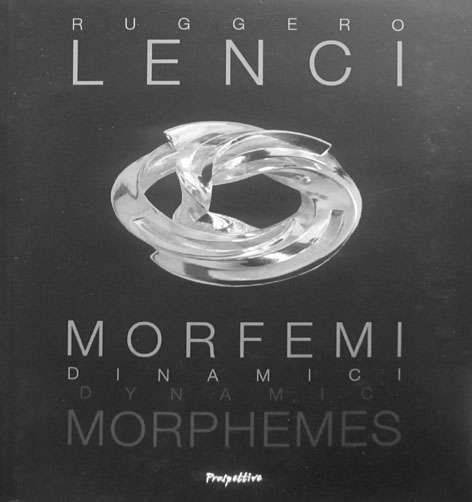 Morfemi dinamiciProspettive Ed., Roma 2011ISBN: 978-88-89400-64-7(italiano e inglese)Il volume mostra il risultato di una ricerca scultorea intrapresa dall’autore nel corso degli anni 2000. Contiene testi critici di Nicoletta Agostini, Giancarlo Galdi, Franco Purini, Maria Claudia Simotti.2009Ruggero LenciPietro Barucci Architetto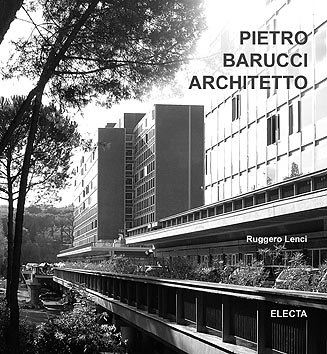 Electa Ed., Milano 2009ISBN: 978-88-370-6749-6Il volume analizza le opere architettoniche che l’architettoPietro Barucci (1922) ha realizzato nel corso di oltre 50 anni a Roma, Napoli, Livorno, Torino, in Tunisia. Il libro contiene testi critici di Leonardo Benevolo, Alessandra Muntoni, Giorgio Muratore, Franco Purini.2008Ruggero LenciEvoluzione e Architettura tra scienza e progetto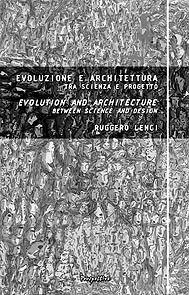 Prospettive Ed., Roma 2008ISBN: 978-88-89400-2(italiano e inglese)Il volume propone un contributo teorico sul tema "Evoluzione e architettura tra scienza e progetto", ovvero un accostamento tra le discipline scientifiche che studiano l'evoluzione e quelle progettuali. L'assunto di Ernst Haeckel, secondo cui "l'ontogenesi ricapitola la filogenesi" qui diventa: la morfogenesi del progetto ricapitola la storia dell’architettura.2008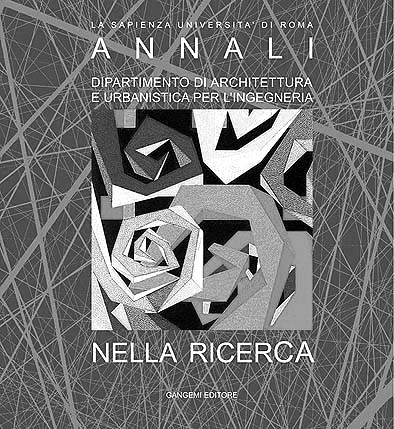 Giuseppe Imbesi, Ruggero Lenci, Marina Sennato (a cura di)Annali del DAU – Nella Ricerca Gangemi Edizioni, Roma 2008ISBN: 978-88-492-1535-9(italiano con sunti in inglese)Il volume (a co-cura di Ruggero Lenci) raccoglie oltre 20 saggi sulla ricerca in architettura, redatti da Docenti e Dottori di Ricerca del Dipartimento di Architettura e Urbanistica per l’Ingegneria.2007Ruggero LenciDidattica e Architettura Tesi in Composizione Architettonica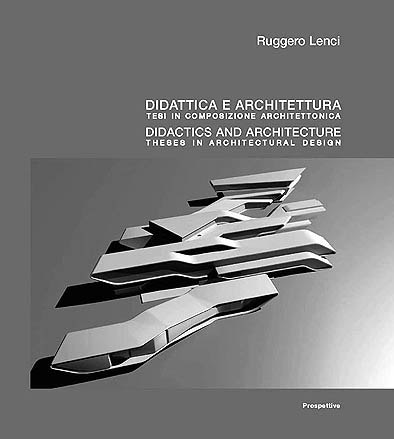 Prospettive Edizioni, Roma 2007ISBN: 88-89400-18-8(italiano e inglese)Il volume raccoglie oltre 120 tesi di laurea in composizione architettonica seguite da Ruggero Lenci in qualità di relatore, su molteplici temi tra cui:il centro congressi, il municipio, la stazione ferroviaria, il museo, la residenza. Il volume contiene testi di Tullio Bucciarelli, Enzo Cartapati, Paolo Colarossi, Franco Storelli e altri.2006Ruggero LenciStudio Passarelli – cento anni cento progetti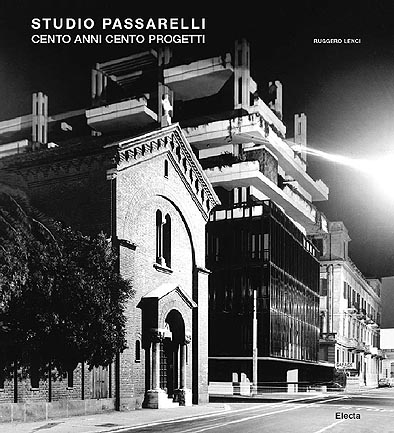 Electa Edizioni, Milano 2006ISBN: 88-370-4204-3(italiano con alcuni sunti in inglese)Il volume analizza le opere dello Studio Passarelli - il più longevo studiodi architettura romano ancora attivo - eseguite dal 1898 al 2006. Protagonisti di oltre un secolo di progetti sono stati il fondatore dello studio, Tullio Passarelli, i figli Vincenzo, Fausto e Lucio.Il libro contiene testi critici di Alessandro Anselmi e Giorgio Muratore.2006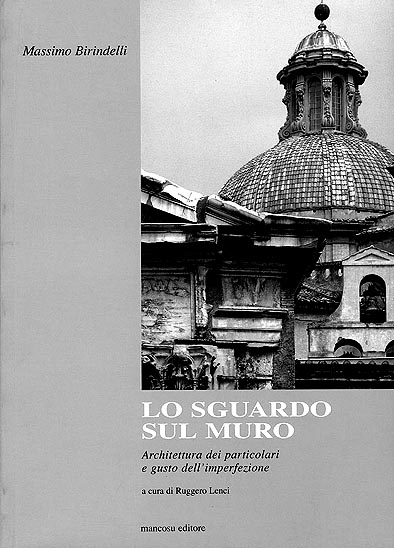 Massimo Birindelli (pubblicato postumo a cura di Ruggero Lenci)Lo sguardo sul muroarchitettura dei particolari e gusto dell’imperfezioneMancosu, Roma 2006ISBN: 88-87017-47-6Il volume (a cura di Ruggero Lenci) tratta il tema delle imperfezioni costruttiveriscontrabili in alcuni antichi edifici romani. Alcune di queste risultano essere talmente interessanti da risultare preferibili rispetto a un’esecuzione perfetta.2005Ruggero Lenci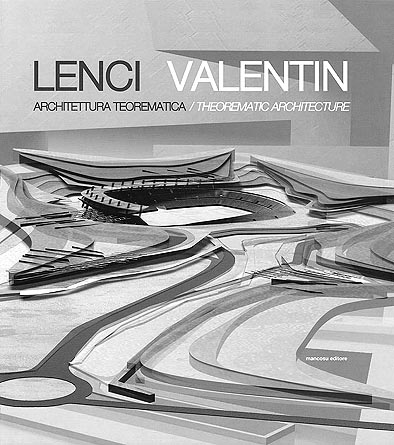 Lenci Valentin – Architettura TeorematicaMancosu Edizioni, Roma 2005ISBN: 88-87017-43-3(italiano e inglese)Il volume raccoglie i progetti elaborati da Ruggero Lenci e Nilda Valentindal 1978 al 2005. Esso contiene testi critici di Mario Antonio Arnaboldi,Lucio Passarelli, Luigi Prestinenza Puglisi, I.M. Pei, Marcello Rebecchini,Adele Naudé Santos.2005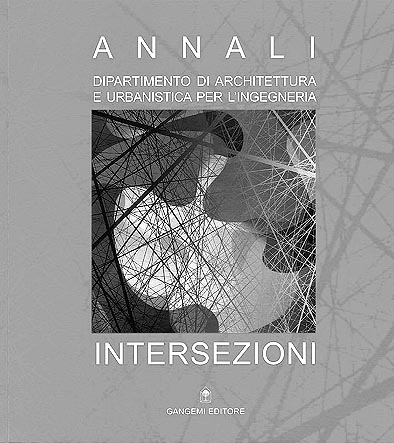 Giuseppe Imbesi, Ruggero Lenci, Marina Sennato (a cura di)Annali del DAU - Intersezioni Gangemi Edizioni, Roma 2005ISBN: 88-492-0679-8(italiano con sunti in inglese)Il volume (a co-cura di Ruggero Lenci) raccoglie oltre 20 saggi sul tema dipossibili intersezioni disciplinari tra le ricerche in architettura, redatti da Docenti e Dottori di Ricerca del Dipartimento di Architettura e Urbanistica per l’Ingegneria.2004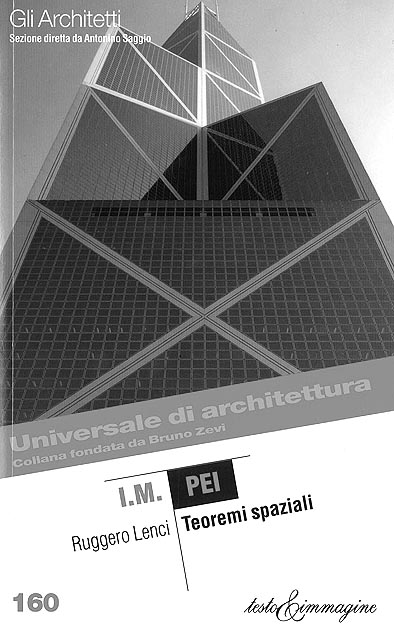 Ruggero LenciI.M. Pei - teoremi spazialiUniversale di Architettura, diretta da Bruno ZeviTesto & Immagine, Torino 2004 ISBN: 88-8382-143-2Il volume è l’unico pubblicato in Italia sull’opera di I.M. Pei che, in occasionedell’uscita di questo libro, ha ricevuto la Laurea Honoris Causa dalla Facoltà di Architettura Valle Giulia dell’Università di Roma  “La Sapienza”.2000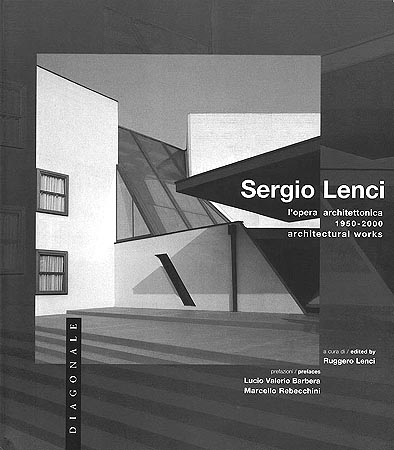 Ruggero Lenci (a cura di)Sergio Lenci - l’opera architettonica 1950-2000Diagonale, Roma 2000ISBN: 88-8263-033-1(italiano con sunti in inglese)Il volume analizza le opere architettoniche che Sergio Lenci(1927-2001) ha realizzato nel corso di 50 anni a Roma, Venezia, Livorno, Torino, Ancona, Spoleto, Rimini, Chioggia, Matera, Agrigento, Potenza, Brindisi, Lecce, Tuscania, Lugo di Romagna. Il libro contiene testi critici di Lucio Barbera e Marcello Rebecchini.1997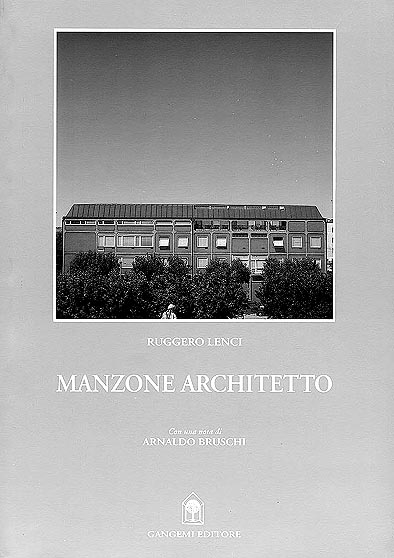 Ruggero LenciManzone ArchitettoGangemi Edizioni, Roma 1997ISBN: 88-7448-759-2Il volume analizza le opere architettoniche che Antonino Manzone (1924-1996) ha realizzato principalmente a Ravenna e in Iran.Il libro contiene un testo critico di Arnaldo Bruschi.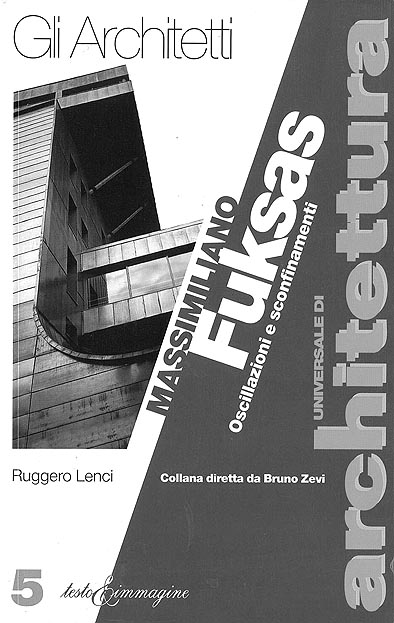 1996Ruggero Lenci Massimiliano Fuksas - oscillazioni e sconfinamentiUniversale di Architettura, diretta da Bruno ZeviTesto & Immagine, Torino 1996ISBN: 88-86498-06-3Il volume analizza le opere architettoniche che Massimiliano Fuksas ha realizzato dalla laurea al 1996 in Italia e in Francia.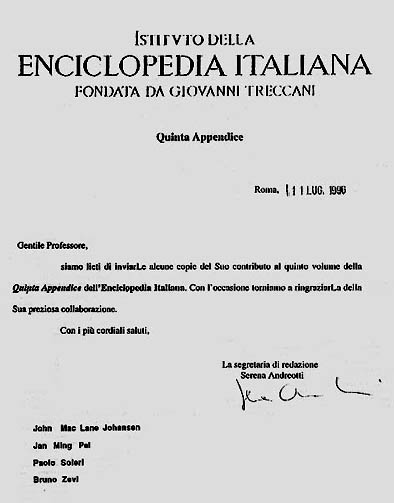 1995Ruggero Lenci John Mac Lane Johansen I.M. PeiPaolo SoleriBruno ZeviEnciclopedia Italiana Treccani, quinta appendiceQuattro voci enciclopediche di altrettanti protagonistidell’architettura contemporanea.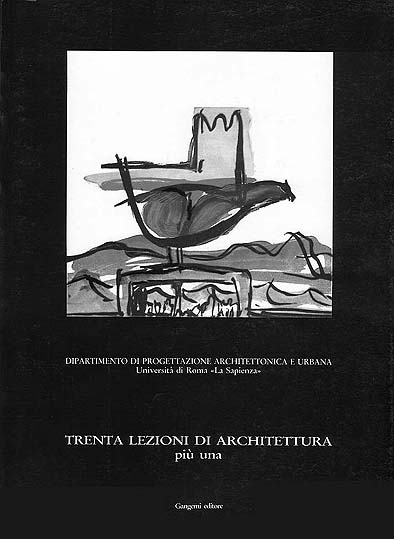 1990Valter Bordini, Paola Coppola Pignatelli, Ruggero Lenci, Sergio Lenci (a cura di)Trenta lezioni di architettura più unaGangemi, Roma 1990ISBN: 88-7448-279-5Il volume (a co-cura di Ruggero Lenci) raccoglie oltre 20 saggi sul tema della ricerca in architettura, redatti da Docenti dell’ex Dipartimento DPAU.